Домашнее задание по предмету «Беседы об искусстве»1 год обучения ДПОПТема урока: Дерево. Эскизирование.Ознакомится с особенностями изображения текстуры и строения дерева в целом.Выполнение отдельно эскиз текстуры дерева, и дерева в целом, с применением изученного материала по предложенным образцам.Пример :рисунок.Ссылка на видео ролик(скопировать и вставить в строку поиска в браузере): https://vk.com/video?z=video-130975327_456241347%2Fpl_cat_updatesВыполнить эскизирование по предложенным ниже примерам: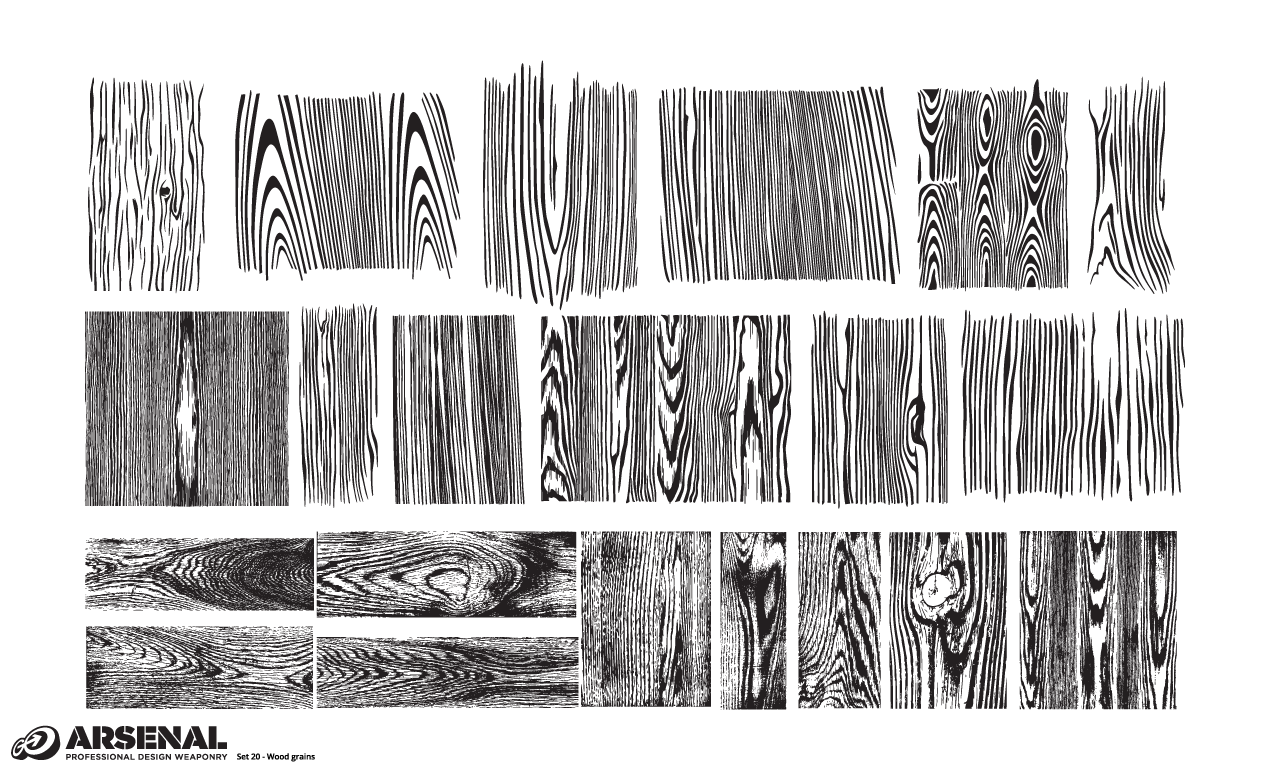 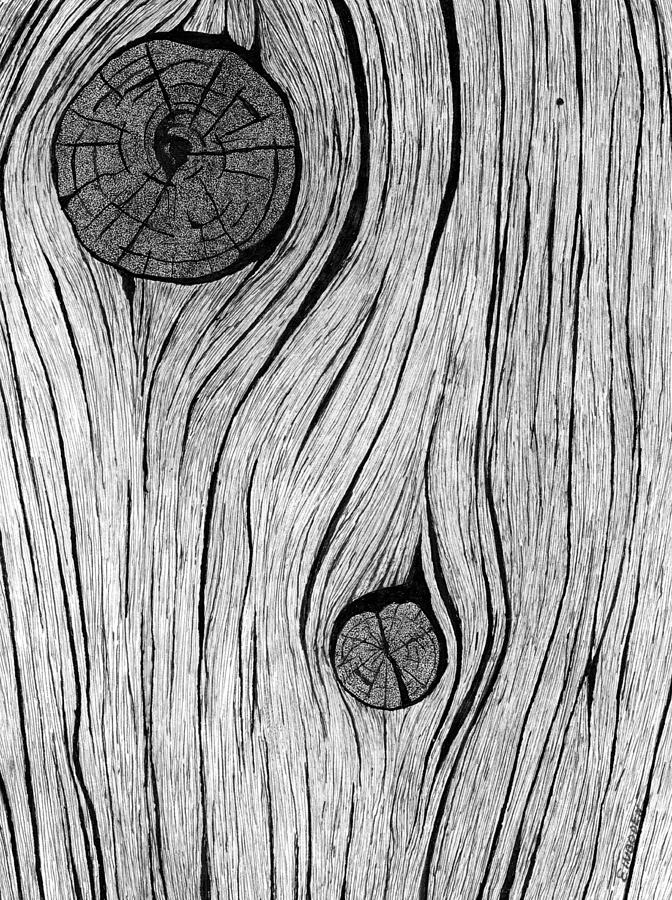 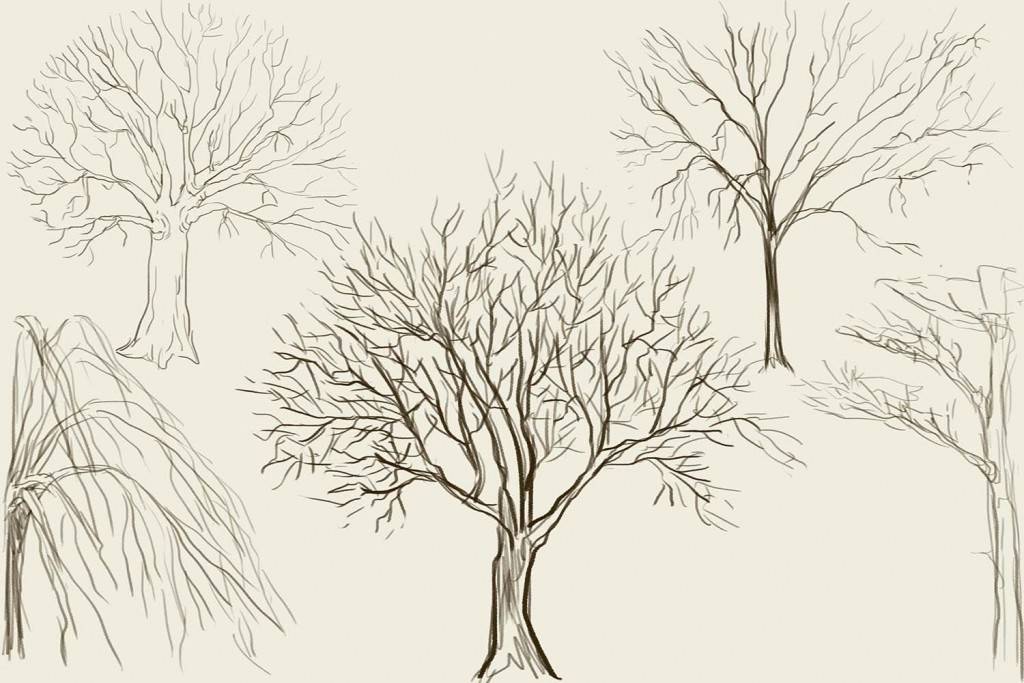 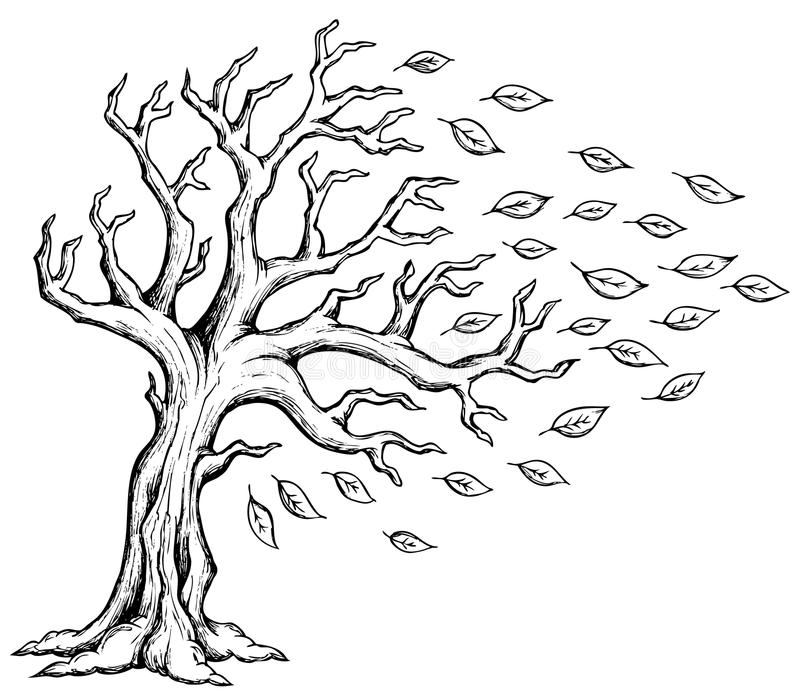 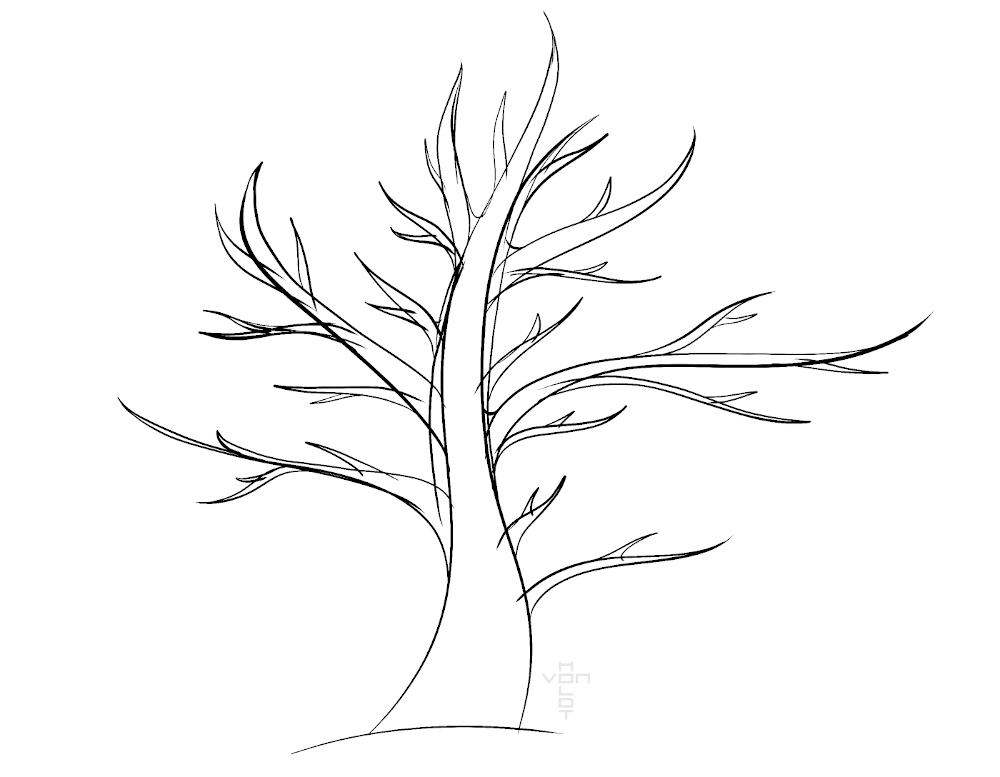 